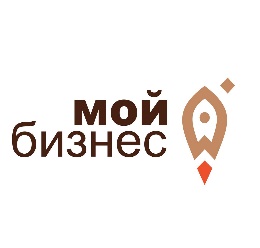 Начался прием заявок на образовательную программу «Азбука предпринимателя»Центр поддержки предпринимательства НО «Алтайский фонд МСП» приглашает вас принять участие в образовательной программе «Азбука предпринимателя» для потенциальных и начинающих предпринимателей по обучению навыкам создания бизнеса «с нуля», которая пройдет с 09 по 11 и с 15 по 16 июня 2021 г. Тренинг-интенсив «Азбука предпринимателя» предназначен для людей, которые хотят начать свой бизнес или реализовать новый бизнес-проект. В рамках тренинга будут рассмотрены шаги, которые необходимо предпринимать при создании бизнеса с момента формирования бизнес-идеи до регистрации бизнеса. Результатом выполнения этих шагов является разработка бизнес-плана.Особенностью программы тренинга «Азбука предпринимателя» является получение слушателями практических инструментов для создания бизнеса.По завершению тренинга Вы получите навыки и знания:по оценке своей бизнес-идеи;по разработке бизнес-плана;по определению формы бизнеса;о процедуре регистрации бизнеса;об источниках финансирования;о существующих мерах поддержки субъектов малого и среднего предпринимательства;как начать бизнес.Для участия в тренинге необходимо до 06 июня 2021 г. зарегистрироваться по ссылке: https://xn--22-9kcqjffxnf3b.xn--p1ai/calendar/priyem-zayavok-na-programmu-azbuka-predprinimatelya/.   За дополнительной информацией обращайтесь по телефону 8-800-222-83-22, доб. 211 (Контактное лицо: Мария Садыкова).Место проведения тренинга: г. Барнаул, ул. Мало-Тобольская, 19, центр «Мой бизнес». Количество мест ограничено!Участие в программе бесплатное!